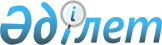 Об утверждении Перечня медицинских противопоказаний к помещению детей в дом ребенка и организации образования, организации для детей-сирот и детей, оставшихся без попечения родителей
					
			Утративший силу
			
			
		
					Приказ Министра здравоохранения Республики Казахстан от 5 октября 2009 года № 493. Зарегистрирован в Министерстве юстиции Республики Казахстан 4 ноября 2009 года № 5845. Утратил силу приказом Министра здравоохранения Республики Казахстан от 23 сентября 2020 года № ҚР ДСМ-110/2020 (вводится в действие по истечении десяти календарных дней после дня его первого официального опубликования)
      Сноска. Утратил силу приказом Министра здравоохранения РК от 23.09.2020 № ҚР ДСМ-110/2020 (вводится в действие по истечении десяти календарных дней после дня его первого официального опубликования)
      В соответствии со статьей 89 Кодекса Республики Казахстан от 18 сентября 2009 года "О здоровье народа и системе здравоохранения", ПРИКАЗЫВАЮ:
      1. Утвердить прилагаемый Перечень медицинских противопоказаний к помещению детей в дом ребенка и организации образования, организации для детей-сирот и детей, оставшихся без попечения родителей.
      2. Департаменту стратегии и развития здравоохранения Министерства здравоохранения Республики Казахстан (Айдарханов А.Т.) направить настоящий приказ на государственную регистрацию в Министерство юстиции Республики Казахстан в установленном порядке.
      3. Департаменту административно-правовой работы Министерства здравоохранения Республики Казахстан (Бисмильдин Ф.Б.) обеспечить официальное опубликование настоящего приказа после его государственной регистрации в Министерстве юстиции Республики Казахстан.
      4. Признать утратившим силу приказ Министра здравоохранения Республики Казахстан от 1 сентября 2006 года № 376 "Об утверждении Перечня медицинских противопоказаний к помещению детей в дом ребенка и организации образования, организации для детей-сирот и детей, оставшихся без попечения родителей" (зарегистрированный в Реестре государственной регистрации нормативных правовых актов под № 4398, опубликованный в газете "Юридическая газета" от 1 ноября 2006 года № 191).
      5. Контроль за исполнением настоящего приказа возложить на вице-министра здравоохранения Республики Казахстан Вощенкову Т.А.
      6. Настоящий приказ вводится в действие со дня его официального опубликования. Перечень
медицинских противопоказаний к помещению детей в дом ребенка и
организации образования, организации для детей-сирот и детей,
оставшихся без попечения родителей
      1. Острые инфекционные заболевания
      2. Туберкулез (любая форма активного туберкулеза)
      3. Лепра
      4. Сифилис (активная форма), требующая стационарного лечения
      5. Заразные кожные заболевания
      6. Острые заболевания центральной нервной системы, требующие стационарного лечения
      7. Тяжелые нарушения трофики, требующие стационарного лечения
					© 2012. РГП на ПХВ «Институт законодательства и правовой информации Республики Казахстан» Министерства юстиции Республики Казахстан
				
Министр
Ж. ДоскалиевУтвержден
приказом Министра здравоохранения
Республики Казахстан
от 5 октября 2009 года № 493